REGOLAMENTO UTILIZZO G SUITE FOR EDUCATION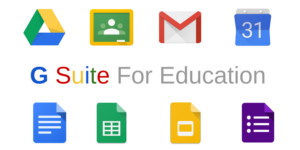 Il presente Regolamento disciplina l’uso della piattaforma G Suite for Education, attivata apartire dall’anno scolastico 2019/2020 dall’Istituto DIREZIONE DIDATTICA di CASTEL SAN PIETRO TERMEcome supporto alla didattica.Il Regolamento si applica a tutti gli utenti titolari di un account: docenti, personale ATA e studenti e la sua accettazione è condizione necessaria per l’attivazione e l’utilizzo dell’account.Copia del Regolamento è pubblicata sul sito dell’Istituto: COMUNICAZIONINel presente Regolamento i termini qui sotto elencati hanno il seguente significato:Istituto: DIREZIONE DIDATTICA via ANDREA COSTA n. 6 CASTEL SAN PIETRO TERME Amministratore di sistema l’incaricato dalla Dirigente Scolastica per l’amministrazione del servizio.Servizio: G Suite for Education, messo a disposizione della scuola.Fornitore: Google Inc. con sede in 1600 Amphitheatre Parkway Mountain View, CA 94043.Utente: colui che utilizza un account del servizio.Account: insieme di funzionalità, applicativi, strumenti e contenuti attribuiti ad un nome utente con le credenziali di accesso.2_NATURA E FINALITA’ DEL SERVIZIOIl servizio consiste nell’accesso agli applicativi di Google Suite for Education del fornitore. In particolare ogni utente avrà a disposizione una casella di posta elettronica, oltre alla possibilità di utilizzare tutti i servizi aggiuntivi di G Suite for Education (Drive, Calendar, Moduli, Classroom, ecc) senza la necessità di procedere ad alcuna installazione per la loro funzionalità.Il servizio è inteso come supporto alla didattica e ai servizi correlati con le attività scolastiche in generale: pertanto gli account creati devono essere utilizzati esclusivamente per tali fini.Per conoscere come Google Inc. tratta i dati, consultare la documentazione ai link indicati:https://gsuite.google.com/terms/education_privacy.html (Informativa privacy di G Suite for Education)https://policies.google.com/privacy?hl=it (Modalità di raccolta e uso dei dati dai servizi Google Inc.);https://edu.google.com/trust/ (Privacy and Security servizi For Education).3_SOGGETTI CHE POSSONO ACCEDERE AL SERVIZIOLe credenziali per l’accesso saranno fornite dall’Amministratore o da un suo delegato ai docenti e personale ATA (tempo indeterminato e determinato) al momento dell’assunzione fino al termine dell’attività lavorativa presso l’Istituto.Gli studenti Di tutte le classi. Il servizio sarà fruibile fino al termine del percorso di studi presso l’Istituto. Nel caso degli studenti l’Amministratore ha inoltre limitato la fruibilità del servizio al dominio ddcastelsanpietro.istruzioneer.it, pertanto essi potranno comunicare via mail e condividere materiali solo con i membri interni all’Organizzazione.Altre categorie di utenti possono richiedere la creazione di un account, per necessità didattiche o di servizio; in questo caso l’accoglimento della domanda è a discrezione della Dirigente Scolastica.4_CONDIZIONI E NORME DI UTILIZZOPer tutti gli utenti l’attivazione del servizio è subordinata all’accettazione esplicita del seguente Regolamento.L’utente può accedere direttamente dal suo account istituzionale collegandosi al sito dell’Istituto o a Google.it, inserendo il nome utente (attribuito dall’istituzione scolastica) e la password fornita inizialmente dall’Amministratore o dai suoi delegati che sarà necessario modificare al primo accesso.Gli account fanno parte del dominio @ddcastelsanpietro.istruzioneer.it di cui l’Istituto è proprietario.In caso di smarrimento della password l’utente potrà rivolgersi direttamente all’Amministratore o ai suoi delegati.Ogni account è associato ad una persona fisica ed è perciò strettamente personale. Le credenziali di accesso non possono, per nessun motivo, essere comunicate ad altre persone, né cedute a terzi.L’utente accetta pertanto di essere riconosciuto quale autore dei messaggi inviati dal suo account e di essere il ricevente dei messaggi spediti dal suo account.I docenti e il personale ATA si impegnano a consultare giornalmente la propria casella di posta istituzionale a cui saranno inviate circolari e informative.L’utente si impegna a non utilizzare il servizio per effettuare la gestione di comunicazioni e dati personali riservati.L’utente si impegna a non utilizzare il servizio per compiere azioni e/o comunicazioni che arrechino danni o turbative alla rete o a terzi utenti o che violino le leggi ed i Regolamenti d’Istituto vigenti.L’utente si impegna anche a rispettare le regole che disciplinano il comportamento nel rapportarsi con gli altri utenti e a non ledere i diritti e la dignità delle persone.L’utente si impegna a non trasmettere o condividere informazioni che possano presentare forme o contenuti di carattere osceno, blasfemo, diffamatorio o contrario all’ordine pubblico alle leggi vigenti in materia civile, penale ed amministrativa.È vietato immettere in rete materiale che violi diritti d’autore, o altri diritti di proprietà intellettuali o industriale o che costituisca concorrenza sleale.L’utente s’impegna a non fare pubblicità, a non trasmettere o rendere disponibile attraverso il proprio account qualsiasi tipo di software, prodotto o servizio che violi il presente Regolamento o la legge vigente.L’utente è responsabile delle azioni compiute tramite il suo account e pertanto esonera l’Istituto da ogni pretesa o azione che dovesse essere rivolta all’Istituto medesimo da qualunque soggetto, in conseguenza di un uso improprio.5_NORME FINALIIn caso di violazione delle norme stabilite nel presente Regolamento, l’Istituto nella persona del suo rappresentante legale, la Dirigente Scolastica, potrà sospendere l’account dell’utente o revocarlo in modo definitivo senza alcun preavviso e senza alcun addebito a suo carico e fatta salva ogni altra azione di rivalsa nei confronti dei responsabili di dette violazioni.L’Amministratore ha accesso a qualsiasi dato memorizzato negli account creati, inclusa la mail. Pertanto in caso di attività anomale o segnalazioni relative a presunte violazioni del presente Regolamento, l’Amministratore si riserva la possibilità di controllare il contenuto degli account. Per ulteriori informazioni si rinvia al link: https://support.google.com/accounts/answer/181692?hl=itL’Istituto si riserva la facoltà di segnalare alle autorità competenti, per gli opportuni accertamenti ed i provvedimenti del caso, le eventuali violazioni alle condizioni di utilizzo indicate nel presente Regolamento, oltre che alle leggi ed ai regolamenti vigenti.L’account sarà revocato dopo 30 giorni dal termine del percorso di studi presso l’Istituto per gli studenti e del rapporto lavorativo per i docenti assunti a tempo indeterminato e determinato (con termine incarico: 30 giugno). Nel caso di supplenze brevi, l’account sarà invece revocato dopo 15 giorni dal termine del contratto. Pertanto i suddetti utenti dovranno provvedere a scaricare e salvare dal proprio account i materiali e i file di interesse entro tale periodo.L’Istituto si impegna a tutelare i dati forniti dall’utente in applicazione del GDPR n. 679/16, del D.Lgs. n.196/2003” Codice in materia di protezione dei dati personali” e successive modifiche e integrazioni, ai soli fini della creazione e mantenimento dell’account.Il servizio è erogato dal fornitore che applica la propria politica alla gestione della privacy; l’utente può conoscere in dettaglio tale politica visitando il sito web del fornitore al seguente link: https://www.google.com/intl/it/policies/privacy/Approvato dal Collegio docenti del 10 /09/2020 La Dirigente ScolasticaGiovanna Chianelli(Firma omessa ai sensi dell’art. 3 D.L. 39/93)